В связи с производственной необходимостью, п р и к а з ы в а ю:1. Внести изменения в приказ от 14 мая 2015года  №134-од «Об организации  учебных  сборов с юношами 10-х классов общеобразовательных учреждений и учащимися первых курсов ГБОУ СПО ГКП и ГБП ОУ  «Образовательный центр с. Камышла»:    1.1. отменить п.2; 3,2; 3,4; 4.1.2. Учебные сборы провести на базе образовательных учреждений с 25-29 мая, без итогового мероприятия.2. Отчет по сборам направить в Камышлинский отдел образования (kamobr63@yandex.ru)  Рахметуллину И.Ш. в срок до 05 июня2015 года.3. Контроль за исполнением настоящего приказа возлагаю на начальника территориального отдела образования Северо-Восточного управления министерства образования и науки Рахметуллина И.Ш.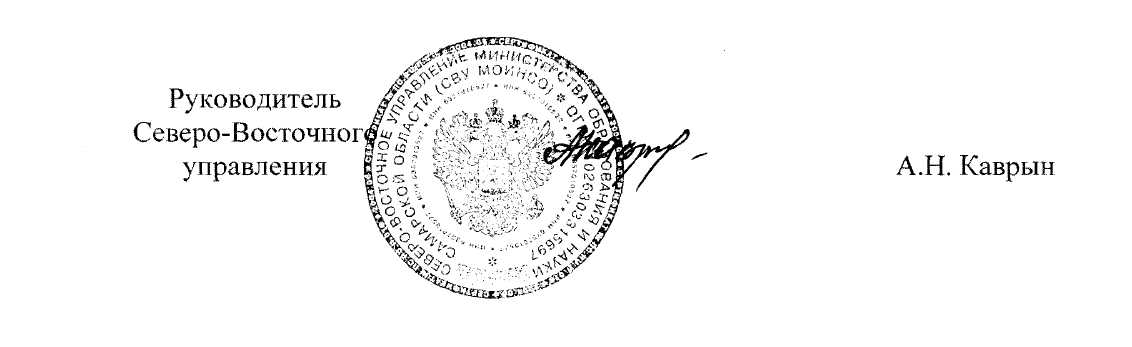 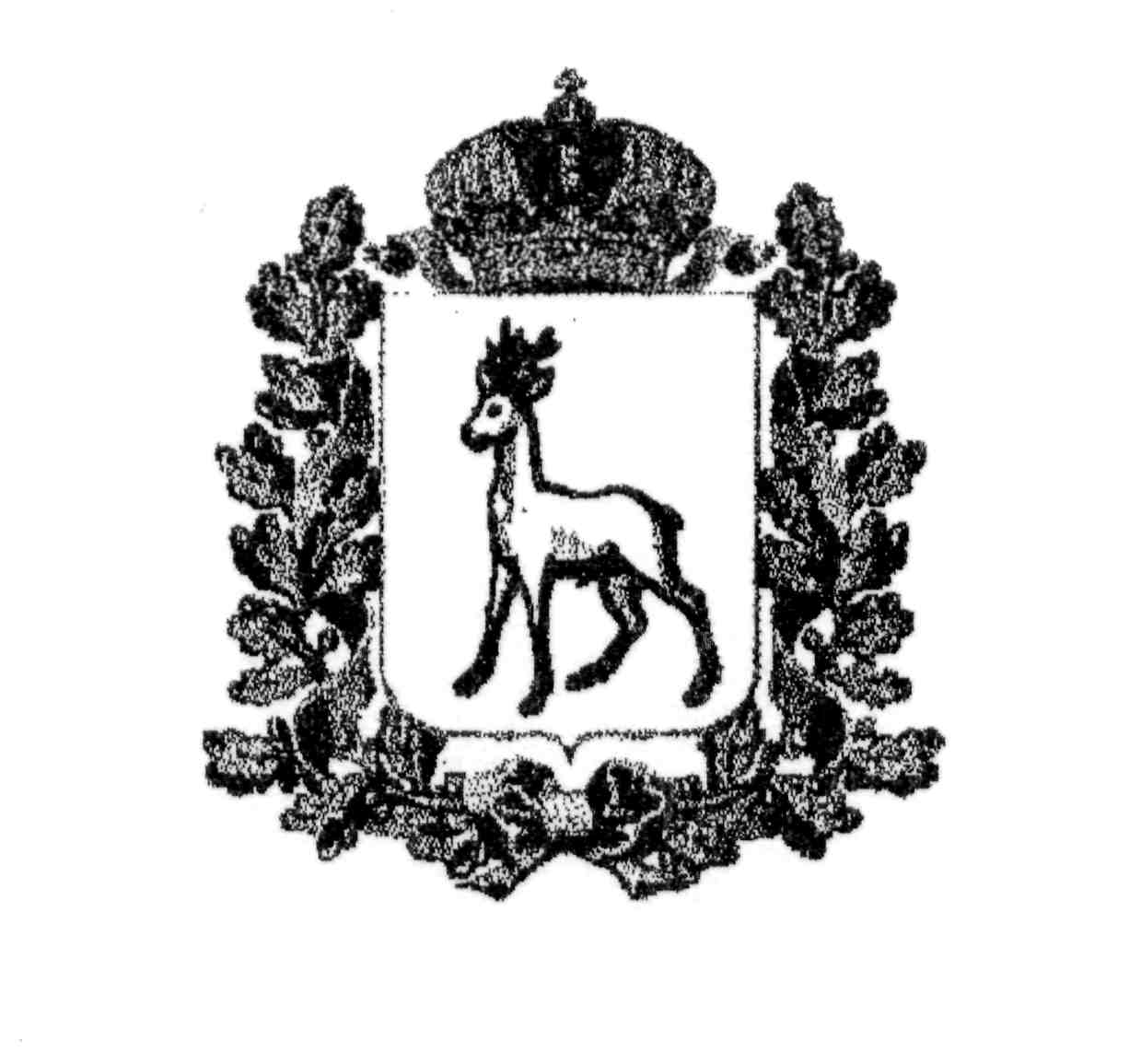 МИНИСТЕРСТВО ОБРАЗОВАНИЯ И НАУКИСАМАРСКОЙ ОБЛАСТИСЕВЕРО-ВОСТОЧНОЕ УПРАВЛЕНИЕПРИКАЗот 20 мая 2015 года   № 141 - одО внесении изменений в приказ СВУ МОиН СО от 14.05.2015г. №134-од «Об организации  учебных  сборов с юношами 10-х классов общеобразовательных учреждений и учащимися первых курсов ГБОУ СПО ГКП и ГБП ОУ  «Образовательный центр с. Камышла»        